2022年本科生毕业典礼暨学士学位授予仪式摄影工作人员招募通知为了做好学校2022年本科生毕业典礼相关工作，给每一位毕业生留下更多美好瞬间，经研究，决定面向全校非毕业年级学生，招募30名摄影工作人员。现将有关招募事宜通知如下。一、报名条件1.全校非毕业年级学生，身体状况良好，无重大疾病史、传染病等，身体状况良好，14天内无重点地区旅居史；2.工作人员需在彩排时间于一校区接受培训；3.工作人员本人有单反照相机和支架等设备，需要有摄影基础；4.自觉遵守疫情防控相关规定，服从统一指挥、调度和管理，不擅自行动且具有自身防护能力，确保工作期间坚守岗位，切勿出现临时退出的情况。二、工作要求1.工作时间：彩排时间：6月11日或12日工作时间：6月14日5:30-11:002.当日安排：在毕业典礼拨流苏的环节，每个工作人员掌握一个机位，跟随所负责的老师进行全程拍摄，纪录拨流苏的整个过程。3.工作地点：一校区主楼广场三、报名方式自主报名，有意向者请于6月10日中午12:00前，扫描下方二维码或点击下方链接填写报名表：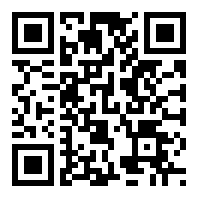 http://hit-jz2020.mikecrm.com/06Hg8va同时加入QQ群：745260724。四、工作人员福利保障1.工作结束后发放300元勤工助学薪酬；2.6月14日提供早餐、工作纪念衫；3.为二校区、土木楼工作人员提供往返大巴接送。学生工作部（处）/团委2022年6月9日